Заявлениена участие государственного профессионального образовательного автономного учреждения Ярославской области Ярославского педагогического колледжа(официальное наименование организации)в конкурсном отборе на присвоение статуса региональной инновационной площадкиСведения об организации-заявителе:Опыт проектной деятельности организации-заявителя за последние 5 лет (Проекты, успешно реализованные организацией-заявителем в рамках федеральных, региональных и муниципальных программ)Сведения о проекте организации-заявителя:  Ресурсное обеспечение проекта, Механизм реализации проекта Директор										М.Е. Лавров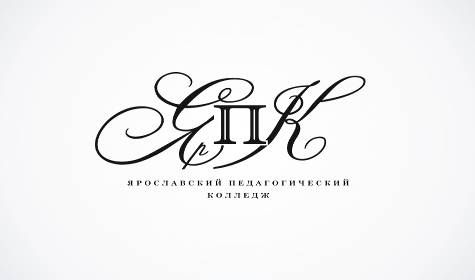 Государственное профессиональное образовательное автономное учреждение Ярославской области Ярославский педагогический колледж150029, г. Ярославль, ул. Маланова, д. 14, тел./факс 8(4852) 32-64-14, е-mail: yar_pk@mail.ruИНН:7605009065 КПП:760401001 ОГРН:1027600789017 БИК:047888001150029, г. Ярославль, ул. Маланова, д. 14, тел./факс 8(4852) 32-64-14, е-mail: yar_pk@mail.ruИНН:7605009065 КПП:760401001 ОГРН:1027600789017 БИК:0478880011.1 ПОЛНОЕ НАИМЕНОВАНИЕ ОРГАНИЗАЦИИ-ЗАЯВИТЕЛЯГосударственное профессиональное образовательное автономное учреждение Ярославской области Ярославский педагогический колледж1.2. ЮРИДИЧЕСКИЙ АДРЕС ОРГАНИЗАЦИИ-ЗАЯВИТЕЛЯ150029, г. Ярославль, ул. Маланова, д. 12а1.3. ДОЛЖНОСТЬ, ФАМИЛИЯ, ИМЯ, ОТЧЕСТВО РУКОВОДИТЕЛЯ ОРГАНИЗАЦИИ-ЗАЯВИТЕЛЯДиректор Лавров Михаил Евгеньевич1.4. НОМЕР ТЕЛЕФОНА, ФАКСА ОРГАНИЗАЦИИ-ЗАЯВИТЕЛЯ(4852) 32-64-141.5. АДРЕСА ЭЛЕКТРОННОЙ ПОЧТЫ И ОФИЦИАЛЬНОГО САЙТА ОРГАНИЗАЦИИ-ЗАЯВИТЕЛЯ В ИНФОРМАЦИОННО-КОММУНИКАЦИОННОЙ СЕТИ «ИНТЕРНЕТ»E-mail: yar_pk@mail.ruОфициальный сайт: http://yar-pk.edu.yar.ru Наименование проектаСрок реализацииВиды выполняемых работ1.Опыт реализации федеральных проектов1.Опыт реализации федеральных проектов1.Опыт реализации федеральных проектовФедеральная экспериментальная площадка Учреждения РАО «Институт семьи и воспитания» по теме «Модель интеграции профессионального (начального и среднего) и дополнительного образования детей»2010-2012 г.г.создание разработческой группы, определение проектной идеи;разработка программно-методических и нормативно-правовых документов, регламентирующих деятельность федеральной экспериментальной площадки (далее ФЭП);проведение обучающих и разработческих семинаров по созданию и описанию модели интеграции профессионального и дополнительного образования;разработка диагностического аппарата и проведение исследований по теме;разработка, презентация, апробация модели интеграции на базах профессиональных образовательных организаций Ярославского региона;составление алгоритма работы образовательных организаций с моделью интеграции профессионального (начального и среднего) и дополнительного образования детей;определение условий эффективности реализации модели интеграции профессионального (начального и среднего) и дополнительного образования детей;организация и проведение областного конкурса интегрированных образовательных программ, социально-педагогических проектов «Хрустальная свирель»;организация и проведение первого провинциального креатив-форума «Формирование и реализация государственной политики по подготовке конкурентоспособного специалиста средствами интеграции профессионального  (начального и среднего) и дополнительного образования»;создание методических продуктов (программы, проекты, сборник материалов креатив-форума и др.);проведение мероприятий по распространению результатов ФЭП (тиражирование модели, участие в конференциях по теме, выпуск сборника статей и др).Инновационная площадка ФГБНУ«Институт изучения детства семьи и воспитанияРАО» по теме«Индивидуализация подготовки специалиста по направлению «Дошкольное образование» на основе сетевого взаимодействия»2014-2017 г.г.создание разработческой группы, определение проектной идеи;разработка программно-методических и нормативно-правовых документов, регламентирующих деятельность инновационной площадки (ИП);проведение обучающих и разработческих семинаров (по разработке и сопровождению индивидуального образовательного маршрута, лингвосоциокультурному мониторингу, психолого-педагогическому сопровождению индивидуального образовательного маршрута (ИОМ) студента и др);разработка диагностического аппарата и проведение исследований по теме;разработка методических продуктов (индивидуальные образовательные маршруты студентов, методическое обеспечение тьюторского сопровождения  ИОМ студентов, тезаурус по теме и др);разработка и описание компонентов модели индивидуализации подготовки специалиста по направлению «Дошкольное образование» на основе сетевого взаимодействия», мониторинга процессов индивидуализации подготовки специалиста;организация и проведение креатив-форума «Социальное развитие обучающихся системы среднего профессионального образования в процессе интеграции профессионального и дополнительного образования»; Всероссийской конференции  «Подготовка специалиста  по направлению «Дошкольное образование» на основе сетевого взаимодействия»;проведение мероприятий по распространению результатов ИП (тиражирование модели, участие в конференциях по теме, выпуск сборника статей и др).2.Опыт реализации региональных проектов2.Опыт реализации региональных проектов2.Опыт реализации региональных проектовРегиональная инновационная площадка департамента образования Ярославской областипо теме «Развитие практики создания и реализации здоровьесберегающей среды в учреждениях среднего профессионального образования Ярославской области»2013 - 2014 г.г.создание координационной группы;изучение и обобщение опыта работы по созданию здоровьесберегающей среды в образовательных организациях разного уровня;разработка программы создания и реализации здоровьесберегающей среды в образовательной организации среднего профессионального образования;апробация разработанной программы;обобщение и оценка эффективности реализации программы;распространение опыта работы по созданию и реализации здоровьесберегающей среды среди других образовательных организаций среднего профессионального образования Ярославской областиРегиональная инновационная площадка департамента образования Ярославской области по теме «Модель процесса тьюторского сопровождения жизненного самоопределения обучающихся в образовательных учреждениях среднего профессионального образования, в том числе, детей-сирот»2013 г.определение проблемы и разработка инновационного проекта по сопровождению жизненного самоопределения детей-сирот;разработка карты анализа социально-педагогической деятельности с детьми-сиротами, обучающимися                            в учреждениях начального и среднего образования                     и специальной коррекционной общеобразовательной школе-интернат;разработка диагностического инструментария и проведение диагностики педагогов по выявлению компетентности специалистов в вопросах сопровождения жизненного самоопределения детей-сирот;подбор диагностического инструментария, разработка программы диагностики и проведение исследований уровня готовности детей-сирот Ярославской области к жизненному самоопределению;проведение обучающих и проблемных семинаров по определению содержания процесса формирования готовности детей-сирот к жизненному самоопределению, постинтернатному сопровождению детей-сирот и детей, оставшихся без попечения родителей, обучающихся в учреждениях среднего профессионального образования;разработка и описание модели сопровождения жизненного самоопределения детей-сирот, обучающихся в учреждениях среднего профессионального образования и специальной (коррекционной) школе-интернат;разработка методических рекомендаций для тренинговых занятий по формированию готовности детей-сирот к жизненному самоопределению, в том числе в условиях летнего лагеря;разработка и издание методических продуктов, информационных материалов, тиражирование:«Тьюторское сопровождение развития социальной активности детей-сирот, обучающихся в образовательных учреждениях системы среднего профессионального образования и специальных общеобразовательных школах-интернатах»; «Выбирая свой жизненный путь» (методические рекомендации об опыте передовых учреждениях среднего профессионального образования и специальной (коррекционной) общеобразовательной школе-интернат для детей-сирот Ярославской области по обеспечению постинтернатного сопровождения и помощи в их жизнеустройстве, включая комплект программ и алгоритм тьюторского сопровождения);«Навигатор жизненного самоопределения»:  методические рекомендации для тренинговых занятий по формированию готовности детей-сирот к жизненному самоопределению» (рабочая тетрадь)Региональный ресурсный центр по теме «Развитие дополнительного образования обучающихся учреждений начального и среднего профессионального образования»2012-2014 г.г.деятельность центра в трех направлениях: образовательное, методическое, организационно-массовое;в рамках деятельности центра осуществлялась разработка и реализация образовательного проекта летней профильной смены для обучающихся профессионального (начального и среднего) образования «Проект моего жизненного самоопределения» (проектная деятельность с сиротами, обучающимися в учреждениях начального и среднего профессионального образования Ярославской области);разработка целевых программ в рамках данного социально-образовательного проекта по направлениям – волонтёрская деятельность, тренинги, коучинг, тьюторское сопровождение процессов разработки проектов жизненного самоопределения воспитанников;разработка и презентация индивидуальных проектов жизненного самоопределения воспитанников-участников лагерной смены, материалов их личных портфолио; корректировка проекта, его адаптация к условиям реализации в образовательных учреждениях начального (среднего) профессионального образованияРегиональная инновационная площадка по внедрению проектных форм учебной работы на базе профессиональных образовательных организаций по теме «Внедрение проектных форм учебной работы в ГПОАУ ЯО Ярославском педагогическом колледже»19.10.2015-25.12.2015создание оргкомитета по реализации проекта; изучение рынка технических средств; использование системного анализа по выявлению проблемы внедрения проектных форм в учебную деятельность студентов колледжа; выявление потребности в повышении качества образовательной услуги; разработка модели процесса включения студентов в проектную деятельность; разработка алгоритма проектной деятельности в учебный процесс; разработка алгоритма тьюторского сопровождения внедрения проектных форм учебной работы; приобретение мобильного планетария; включение студентов в проектную деятельность в рамках МДК 01.05. Естествознание с методикой преподавания; защита проектов студентами, оценивание проектов; корректировка компонентов модели процесса включения студентов в проектную деятельность; оформление результатов инновационной площадки3.1.НАИМЕНОВАНИЕ ПРОЕКТА (УКАЗЫВАЕТСЯ ССЫЛКА НА ПОСВЯЩЕННЫЙ ПРОЕКТУ РАЗДЕЛ ОФИЦИАЛЬНОГО САЙТА ОРГАНИЗАЦИИ-ЗАЯВИТЕЛЯ В ИНФОРМАЦИОННО-КОММУНИКАЦИОННОЙ СЕТИ «ИНТЕРНЕТ»)«Формирование и оценка профессиональных компетенций студентов  средствами конкурсов  профессионального мастерства»3.2.ПЕРЕЧЕНЬ ЗАДАЧ ГОСУДАРСТВЕННОЙ (РЕГИОНАЛЬНОЙ) ПОЛИТИКИ В СФЕРЕ ОБРАЗОВАНИЯ,  НА РЕШЕНИЕ КОТОРЫХ НАПРАВЛЕН ПРОЕКТ ОРГАНИЗАЦИИ-ЗАЯВИТЕЛЯ (НЕОБХОДИМО УКАЗАТЬ РЕКВИЗИТЫ НОРМАТИВНОГО ПРАВОВОГО АКТА, В СООТВЕТСТВИИ С КОТОРЫМ УКАЗЫВАЕТСЯ ПЕРЕЧЕНЬ ЗАДАЧ)Данный проект направлен на решение целого ряда задач, среди которых приоритетными являются задачи государственной политики в сфере образования, такие как:формирование гибкой, подотчетной обществу системы непрерывного образования, развивающей человеческий потенциал, обеспечивающей текущие и перспективные потребности социально-экономического развития Российской Федерации; обеспечение эффективной системы по социализации и самореализации молодежи, развитию потенциала молодежи (Государственная программа Российской Федерации «Развитие образования» на 2013 - 2020 годы);создание в Российской Федерации современной системы подготовки рабочих кадров и формирования прикладных квалификаций, способной обеспечивать подготовку квалифицированных рабочих (служащих) и специалистов среднего звена в соответствии с потребностями экономики и общества, гибко реагировать на социально-экономические изменения, для чего необходимо обеспечение соответствия квалификаций выпускников требованиям экономики, создание условий для успешной социализации и эффективной самореализации обучающихся («Стратегия развития системы подготовки рабочих кадров и формирования прикладных квалификаций в Российской Федерации на период до 2020 года»);создание необходимых условий для личностного развития учащихся, позитивной социализации и профессионального самоопределения;расширение спектра дополнительных общеобразовательных программ, которое предполагает: ….поддержку существующей системы и развитие новых перспективных направлений олимпиад, конкурсов и разноуровневых соревнований для детей в системе дополнительного образования («Концепция развития дополнительного образования детей до 2020 года»)Также проект способствует расширению деятельности по популяризации специальностей и рабочих профессий среднего профессионального образования, повышению мотивации обучающихся профессиональных образовательных организаций к развитию собственного профессионализма, формирование компетенций конкурентоспособных специалистов, востребованных на современном рынке труда.3.3.КРАТКОЕ ОБОСНОВАНИЕ АКТУАЛЬНОСТИ И ИННОВАЦИОННОСТИ ПРОЕКТАОбращение к проблеме формирования и оценки профессиональных компетенций студентов средствами конкурсов профессионального мастерства можно объяснить несколькими обстоятельствами:Согласно Федеральному закону «Об образовании в Российской Федерации» (2012 г.), миссией профессиональной образовательной организации является  решение задач интеллектуального, культурного и профессионального развития человека и подготовка квалифицированных специалистов среднего звена по всем основным направлениям общественно полезной деятельности в соответствии с потребностями общества и государства, а также удовлетворение потребностей личности в углублении и расширении образования. Необходимо, чтобы в профессиональных образовательных организациях, в качестве приоритетных направлений деятельности, рассматривали повышение профессионального мастерства через участие обучающихся в конкурсах различного уровня и использовали для их реализации ресурсы дополнительного образования, осуществляя организационно-методическую и содержательную интеграцию.Разработана  «Стратегия развития системы подготовки рабочих кадров и формирования прикладных квалификаций» на период до 2020 год. Согласно данной стратегии с целью поддержки талантливой молодежи и повышения привлекательности системы профессионального образования в России проводятся олимпиады, конкурсы и чемпионаты профессионального мастерства, а с 2012 года Российская Федерация вступила во всемирное движение World Skills.Содержание деятельности конкурсантов на данном чемпионате выходит за рамки Федерального государственного образовательного стандарта среднего профессионального образования нового поколения по специальностям. В связи с этим появилась необходимость подготовки конкурсантов к участию в чемпионате WorldSkills. Данная проблема может быть решена посредством дополнительного образования: через разработку и внедрение специальных дополнительных общеобразовательных общеразвивающих программ по подготовке конкурсантов на базах специализированных центров компетенций (WorldSkills), организаций дополнительного образования.Президент Российской Федерации В.В. Путин, обсуждая проекты по направлению  «Молодые профессионалы», рекомендовал Министерству образования науки России совместно с Агентством стратегических инициатив разработать и утвердить методическое обеспечение по проведению национального чемпионата рабочих специальностей WorldSkills, о чём свидетельствует протокол заседания наблюдательного совета автономной некоммерческой организации «Агентство стратегических инициатив по продвижению новых проектов» от 3 мая 2012 года.Идея проекта: создать условия для формирования и оценки профессиональных компетенций студентов по стандартам WorldSkills Russia  средствами конкурсов и чемпионатов рабочих профессий «Молодые профессионалы» в рамках движения WorldSkills, используя ресурсы дополнительного и профессионального образования.3.4.СРОК РЕАЛИЗАЦИИ ПРОЕКТАДва года ( 2016-2017 г.г.)3.5.КРАТКОЕ ОПИСАНИЕ ОЖИДАЕМЫХ РЕЗУЛЬТАТОВ РЕАЛИЗАЦИИ ПРОЕКТА (ВТОМ ЧИСЛЕ ДЛЯ РЕГИОНАЛЬНОЙ (МУНИЦИПАЛЬНОЙ) СИСТЕМЫ ОБРАЗОВАНИЯ)В результате реализации проекта региональная система образования получит:1.	Методические рекомендации по формированию и оценке профессиональных компетенций студентов средствами конкурсов  профессионального мастерства (в том числе по международным стандартам WorldSkills Russia).2.	Дополнительные общеобразовательные общеразвивающие программы социально-педагогической направленности по подготовке студентов профессиональных образовательных организаций к участию в чемпионатах по стандартам WorldSkills Russia по десяти компетенциям. 3.	Конспекты тренингов, практических занятий, способствующих расширению профессиональных компетенций студентов, отработке навыков, необходимых для результативного участия в конкурсах профессионального мастерства  (в том числе по международным стандартам WorldSkills Russia).4.	Пакет диагностических материалов оценки уровня профессиональной готовности студентов профессиональных образовательных организаций к результативному участию в конкурсах профессионального мастерства, включающий разработанные критерии и показатели диагностики, контрольно-измерительные материалы (психологические тесты, варианты диагностических работ по отдельным компетенциям (включая спецификацию); ключи диагностической работы; инструктивные материалы; инструкции для экспертов и др).5.	Организационно-методический инструментарий по деятельности специализированного центра компетенций (СЦК) (по запросу).6.	Рекомендации по организации конкурсной площадки (по запросу).7.	Программа обучения педагогов по организационно-методической работе экспертов на конкурсной площадке чемпионата по стандартам WorldSkills (по запросу).8.	Образовательные программы по специальностям среднего профессионального образования, обновленные с учётом требований международных стандартов подготовки высококвалифицированных рабочих кадров и опытом движения WorldSkills.9.	Программы краткосрочного повышения квалификации для педагогов по использованию SMART-технологий и образовательной робототехники.3.6.ПЕРСПЕКТИВЫ РАЗВИТИЯ ПРОЕКТАраспространение опыта Ярославского региона в движении WorldSkills в других регионах;применение разработанных методических продуктов в других регионах;повышение конкурентоспособности молодых специалистов на рынке труда в регионе и за его пределами (через участие в конкурсах профессионального мастерства, в том числе по стандартам WorldSkills Russia);обновление содержания программ подготовки специалистов среднего профессионального образования и дополнительных образовательных программ профессиональной подготовки и повышения квалификации с учётом требований международных стандартов подготовки высококвалифицированных рабочих кадров и опытом движения WorldSkills.3.7.ОСНОВНЫЕ ПОДХОДЫ К ОЦЕНКЕ ЭФФЕКТИВНОСТИ РЕАЛИЗАЦИИ ПРОЕКТАОсновной подход к оценке реализации проекта связан, прежде всего, с увеличением количества студентов-участников конкурсов профессионального мастерства (в том числе по стандартам WorldSkills), через реализацию комплекса условий, обеспечивающих формирование и оценку необходимых профессиональных компетенций студентов.  Будет осуществлен системный научный подход к реализации проекта. Проведена комплексная оценка эффективности инновационного проекта, учет качественных и количественных показателей деятельности  в рамках его  реализации. Будут получены экспертные заключения на методические продукты, подготовленные для тиражирования, сопоставлены достигнутые и запланированные результаты. 3.8.ОСНОВНЫЕ ПОТРЕБИТЕЛИ (ОРГАНИЗАЦИИ, ГРУППЫ ГРАЖДАН) РЕЗУЛЬТАТОВ ПРОЕКТАрегиональная и муниципальная система образования;руководители образовательных организаций среднего профессионального образования;специалисты образовательных организаций среднего профессионального образования;студенты образовательных организаций среднего профессионального образования;представители работодателей, социальные партнеры4.1.КАДРОВОЕ ОБЕСПЕЧЕНИЕ ПРОЕКТА 4.1.КАДРОВОЕ ОБЕСПЕЧЕНИЕ ПРОЕКТА 4.1.КАДРОВОЕ ОБЕСПЕЧЕНИЕ ПРОЕКТА 4.1.КАДРОВОЕ ОБЕСПЕЧЕНИЕ ПРОЕКТА N п/пФ.И.О. сотрудникаДолжность, ученая степень, ученое звание  (при наличии) Наименованиепроектов, выполняемых при участии специалистав течение последних 5 л.Функции сотрудника при реализации проектаЛавров Михаил Евгеньевич,директор ГПОАУ ЯО Ярославского педагогического колледжа, к.п.н.Федеральная экспериментальная площадка Учреждения РАО «Институт семьи и воспитания» по теме «Модель интеграции профессионального (начального и среднего) и дополнительного образования детей»; Инновационная площадка ФГБНУ«Институт изучения детства семьи и воспитанияРАО» по теме «Индивидуализация подготовки специалиста по направлению «Дошкольное образование» на основе сетевого взаимодействия»; Региональная инновационная площадка департамента образования Ярославской области по теме «Модель процесса тьюторского сопровождения жизненного самоопределения обучающихся в образовательных учреждениях среднего профессионального образования, в том числе, детей-сирот»; образовательный проект летней профильной смены для обучающихся профессионального (начального и среднего) образования «Проект моего жизненного самоопределения» (в рамках деятельности регионального ресурсного центра по теме «Развитие дополнительного образования обучающихся учреждений начального и среднего профессионального образования»); Региональная инновационная площадка по теме «Внедрение проектных форм учебной работы в ГПОАУ ЯО Ярославском педагогическом колледже»Научное руководствоКолесова Надежда Александровна, заведующий практикой ГПОАУ ЯО Ярославского педагогического колледжаИнновационная площадка ФГБНУ«Институт изучения детства семьи и воспитанияРАО» по теме «Индивидуализация подготовки специалиста по направлению «Дошкольное образование» на основе сетевого взаимодействия»; Региональная инновационная площадка департамента образования Ярославской области по теме «Развитие практики создания и реализации здоровьесберегающей среды в учреждениях среднего профессионального образования Ярославской области»; Региональная инновационная площадка по теме «Внедрение проектных форм учебной работы в ГПОАУ ЯО Ярославском педагогическом колледже»Методическое обеспечение,подготовка студентов колледжа к участию в чемпионате по компетенциям педагогического профиля, координатор проектаКороткова Наталья Владимировна, заведующий отделом по инновационной деятельности ГПОАУ ЯО Ярославского педагогического колледжаФедеральная экспериментальная площадкаУчреждения РАО «Институт семьи и воспитания» по теме «Модель интеграции профессионального (начального и среднего) и дополнительного образования детей»; Инновационная площадка ФГБНУ«Институт изучения детства семьи и воспитанияРАО» по теме «Индивидуализация подготовки специалиста по направлению «Дошкольное образование» на основе сетевого взаимодействия»; Региональная инновационная площадка департамента образования Ярославской области по теме «Модель процесса тьюторского сопровождения жизненного самоопределения обучающихся в образовательных учреждениях среднего профессионального образования, в том числе, детей-сирот»Организационно-методическое обеспечение, координатор проектаЛунева Елена Сергеевна, методист ГПОАУ ЯО Ярославского педагогического колледжа, к.п.н.Инновационная площадка ФГБНУ«Институт изучения детства семьи и воспитанияРАО» по теме «Индивидуализация подготовки специалиста по направлению «Дошкольное образование» на основе сетевого взаимодействия»; Региональная инновационная площадка департамента образования Ярославской области по теме «Модель процесса тьюторского сопровождения жизненного самоопределения обучающихся в образовательных учреждениях среднего профессионального образования, в том числе, детей-сирот»Методическое обеспечение, координатор проектаМалиновская Лариса Германовна, заместитель директора по организационно-массовой работе ГПОАУ ЯО Ярославского педагогического колледжаФедеральная экспериментальная площадка Учреждения РАО «Институт семьи и воспитания» по теме «Модель интеграции профессионального (начального и среднего) и дополнительного образования детей»; образовательный проект летней профильной смены для обучающихся профессионального (начального и среднего) образования «Проект моего жизненного самоопределения» (в рамках деятельности регионального ресурсного центра по теме «Развитие дополнительного образования обучающихся учреждений начального и среднего профессионального образования»)Общее руководство организацией и проведением чемпионатов по стандартам WorldSkills Russia, координатор проектаПаклянова Ольга Михайловна, заведующий отделом по организации и проведению областных массовых мероприятий ГПОАУ ЯО Ярославского педагогического колледжаФедеральная экспериментальная площадка Учреждения РАО «Институт семьи и воспитания» по теме «Модель интеграции профессионального (начального и среднего) и дополнительного образования детей»Организационное обеспечение проведения чемпионатов по стандартам WorldSkills Russia, координатор проектаПриглашенные специалисты,  (по согласованию)4.2.НОРМАТИВНО-ПРАВОВОЕ ОБЕСПЕЧЕНИЕ ПРОЕКТА4.2.НОРМАТИВНО-ПРАВОВОЕ ОБЕСПЕЧЕНИЕ ПРОЕКТА4.2.НОРМАТИВНО-ПРАВОВОЕ ОБЕСПЕЧЕНИЕ ПРОЕКТА4.2.НОРМАТИВНО-ПРАВОВОЕ ОБЕСПЕЧЕНИЕ ПРОЕКТА4.2.НОРМАТИВНО-ПРАВОВОЕ ОБЕСПЕЧЕНИЕ ПРОЕКТА4.2.НОРМАТИВНО-ПРАВОВОЕ ОБЕСПЕЧЕНИЕ ПРОЕКТА4.2.НОРМАТИВНО-ПРАВОВОЕ ОБЕСПЕЧЕНИЕ ПРОЕКТАNп/пНаименование нормативногоправового акта, в соответствии с которым осуществляется реализация проекта Наименование нормативногоправового акта, в соответствии с которым осуществляется реализация проекта Наименование нормативногоправового акта, в соответствии с которым осуществляется реализация проекта Краткое обоснование включения нормативного правового акта в нормативно-правовое обеспечение проектаКраткое обоснование включения нормативного правового акта в нормативно-правовое обеспечение проектаКраткое обоснование включения нормативного правового акта в нормативно-правовое обеспечение проекта1.Федеральный закон от 29 декабря 2012 г. N 273-ФЗ «Об образовании в Российской Федерации» «Об Образовании в Российской Федерации»Федеральный закон от 29 декабря 2012 г. N 273-ФЗ «Об образовании в Российской Федерации» «Об Образовании в Российской Федерации»Федеральный закон от 29 декабря 2012 г. N 273-ФЗ «Об образовании в Российской Федерации» «Об Образовании в Российской Федерации»Содержание закона как основополагающего документа для организаций осуществляющих образовательную деятельность. Положения Главы 8, статьи 68 П.1, раскрывающие основные положения о профессиональном образованииСодержание закона как основополагающего документа для организаций осуществляющих образовательную деятельность. Положения Главы 8, статьи 68 П.1, раскрывающие основные положения о профессиональном образованииСодержание закона как основополагающего документа для организаций осуществляющих образовательную деятельность. Положения Главы 8, статьи 68 П.1, раскрывающие основные положения о профессиональном образовании2.Протокол заседания наблюдательного совета автономной некоммерческой организации «Агентство стратегических инициатив по проведению новых проектов» от 3 мая 2012 г. №2Протокол заседания наблюдательного совета автономной некоммерческой организации «Агентство стратегических инициатив по проведению новых проектов» от 3 мая 2012 г. №2Протокол заседания наблюдательного совета автономной некоммерческой организации «Агентство стратегических инициатив по проведению новых проектов» от 3 мая 2012 г. №2Президент Российской Федерации В.В. Путин, обсуждая проекты по направлению  «Молодые профессионалы», рекомендовал Министерству образования и науки России совместно с Агентством стратегических инициатив разработать и утвердить методическое обеспечение по проведению национального чемпионата рабочих специальностей WorldSkillsПрезидент Российской Федерации В.В. Путин, обсуждая проекты по направлению  «Молодые профессионалы», рекомендовал Министерству образования и науки России совместно с Агентством стратегических инициатив разработать и утвердить методическое обеспечение по проведению национального чемпионата рабочих специальностей WorldSkillsПрезидент Российской Федерации В.В. Путин, обсуждая проекты по направлению  «Молодые профессионалы», рекомендовал Министерству образования и науки России совместно с Агентством стратегических инициатив разработать и утвердить методическое обеспечение по проведению национального чемпионата рабочих специальностей WorldSkills3.Информационное письмо заместителя министра образования и науки Российской Федерации от 10.08.2012      № АП-251/02Информационное письмо заместителя министра образования и науки Российской Федерации от 10.08.2012      № АП-251/02Информационное письмо заместителя министра образования и науки Российской Федерации от 10.08.2012      № АП-251/02В письме  заместителя министра образования и науки Российской Федерации для руководителей органов исполнительной власти субъектов, осуществляющих управление в сфере образования, содержится информация о начале деятельности по созданию в субъектах Российской Федерации региональных специализированных центров компетенций В письме  заместителя министра образования и науки Российской Федерации для руководителей органов исполнительной власти субъектов, осуществляющих управление в сфере образования, содержится информация о начале деятельности по созданию в субъектах Российской Федерации региональных специализированных центров компетенций В письме  заместителя министра образования и науки Российской Федерации для руководителей органов исполнительной власти субъектов, осуществляющих управление в сфере образования, содержится информация о начале деятельности по созданию в субъектах Российской Федерации региональных специализированных центров компетенций 4.Стратегия развития системы подготовки рабочих кадров и формирования прикладных квалификаций в Российской Федерации на период до 2020 годаСтратегия развития системы подготовки рабочих кадров и формирования прикладных квалификаций в Российской Федерации на период до 2020 годаСтратегия развития системы подготовки рабочих кадров и формирования прикладных квалификаций в Российской Федерации на период до 2020 годаСогласно данной стратегии с целью поддержки талантливой молодежи и повышения привлекательности системы профессионального образования в России проводятся олимпиады, конкурсы и чемпионаты профессионального мастерства, а с 2012 года Российская Федерация вступила во всемирное движение World SkillsСогласно данной стратегии с целью поддержки талантливой молодежи и повышения привлекательности системы профессионального образования в России проводятся олимпиады, конкурсы и чемпионаты профессионального мастерства, а с 2012 года Российская Федерация вступила во всемирное движение World SkillsСогласно данной стратегии с целью поддержки талантливой молодежи и повышения привлекательности системы профессионального образования в России проводятся олимпиады, конкурсы и чемпионаты профессионального мастерства, а с 2012 года Российская Федерация вступила во всемирное движение World Skills5.Концепция развития дополнительного образования детей до 2020 годаКонцепция развития дополнительного образования детей до 2020 годаКонцепция развития дополнительного образования детей до 2020 годаОтражено содержание дополнительных образовательных программ, ориентированное на создание необходимых условий для личностного развития учащихся, позитивной социализации и профессионального самоопределения. Также отмечено, что расширение спектра дополнительных общеобразовательных программ предполагает поддержку существующей системы и развитие новых перспективных направлений олимпиад, конкурсов и разноуровневых соревнований для обучающихся в системе дополнительного образованияОтражено содержание дополнительных образовательных программ, ориентированное на создание необходимых условий для личностного развития учащихся, позитивной социализации и профессионального самоопределения. Также отмечено, что расширение спектра дополнительных общеобразовательных программ предполагает поддержку существующей системы и развитие новых перспективных направлений олимпиад, конкурсов и разноуровневых соревнований для обучающихся в системе дополнительного образованияОтражено содержание дополнительных образовательных программ, ориентированное на создание необходимых условий для личностного развития учащихся, позитивной социализации и профессионального самоопределения. Также отмечено, что расширение спектра дополнительных общеобразовательных программ предполагает поддержку существующей системы и развитие новых перспективных направлений олимпиад, конкурсов и разноуровневых соревнований для обучающихся в системе дополнительного образования4.3.ФИНАНСОВОЕ ОБЕСПЕЧЕНИЕ ПРОЕКТА4.3.ФИНАНСОВОЕ ОБЕСПЕЧЕНИЕ ПРОЕКТА4.3.ФИНАНСОВОЕ ОБЕСПЕЧЕНИЕ ПРОЕКТА4.3.ФИНАНСОВОЕ ОБЕСПЕЧЕНИЕ ПРОЕКТА4.3.ФИНАНСОВОЕ ОБЕСПЕЧЕНИЕ ПРОЕКТА4.3.ФИНАНСОВОЕ ОБЕСПЕЧЕНИЕ ПРОЕКТА4.3.ФИНАНСОВОЕ ОБЕСПЕЧЕНИЕ ПРОЕКТАNп/пNп/пИсточники и объемы финансированияНаправления расходов (по годам)Направления расходов (по годам)Направления расходов (по годам)Направления расходов (по годам)Региональный бюджет   (300 000 руб)Материальные ресурсыМатериальные ресурсы60 0002016 г.Региональный бюджет   (300 000 руб)Методическое обеспечение, оплата привлеченных специалистов (в т.ч. 27, 1%)Методическое обеспечение, оплата привлеченных специалистов (в т.ч. 27, 1%)70 0002016-2017 г.г.Региональный бюджет   (300 000 руб)Доплата сотрудникам за инновационную деятельность (в т.ч. 27, 1%)Доплата сотрудникам за инновационную деятельность (в т.ч. 27, 1%)120 0002016-2017 г.г.Региональный бюджет   (300 000 руб)Издание методических разработок, тиражированиеИздание методических разработок, тиражирование50 0002017 г.Наименование задачиНаименование мероприятияСроки исполненияОжидаемый конечный результатПодготовительный этапПодготовительный этапПодготовительный этапПодготовительный этапРазработать проектную идею, подготовить текст проекта, определить тематику обучающих мероприятийЗаседание проектной группыЯнварь 2016Инновационный проект,план обучающих мероприятий Определить критериально-оценочный аппарат уровня профессиональной готовности студентов профессиональных образовательных организаций к участию в чемпионатах WorldSkills RussiaРазработческие семинарыФевраль 2016Сформированная критериальная база по оценке профессиональной компетентности студентовРазработать необходимое программно-методическое обеспечение проектаРазработка программ подготовки участников чемпионатов по стандартам WorldSkillsФевраль-март 2016Наличие программ подготовки участников чемпионатов по стандартам WorldSkills по различным компетенциямРазработать необходимое программно-методическое обеспечение проектаНаписание конспектов  тренингов, практических занятий, способствующих расширению профессиональных компетенций студентов, отработке необходимых навыковФевраль-март 2016Наличие конспектов  тренингов, практических занятийРазработать необходимое программно-методическое обеспечение проектаПодготовка организационно-методического инструментария по деятельности специализированного центра компетенцийФевраль-март 2016Наличие организационно-методического инструментария по деятельности специализированного центра компетенцийРазработать необходимое программно-методическое обеспечение проектаРазработка программы обучения педагогов по организационно-методической работе экспертов на конкурсной площадке чемпионата по стандартам WorldSkillsМарт-апрель  2016Наличие программы обучения педагогов по организационно-методической работе экспертов на конкурсной площадке чемпионата по стандартам WorldSkillsРазработать необходимое программно-методическое обеспечение проектаРазработка краткосрочных программ повышения квалификации для педагогов по использованию SMART-технологий и образовательной робототехникиАпрель-май 2016Наличие программ повышения квалификации для педагогов по использованию SMART-технологий и образовательной робототехникиПодготовить необходимое обеспечение реализации проекта (материально-техническое, кадровое и т.д.)Закупка оборудования для подготовки по компетенциям чемпионата (закуплено)Январь 2016Наличие в профессиональных образовательных организациях оборудования, необходимого по стандартам чемпионатаРеализационный этапРеализационный этапРеализационный этапРеализационный этапПровести диагностику уровня профессиональной готовности студентов профессиональных образовательных организаций к результативному участию в конкурсах профессионального мастерстваПроведение диагностических исследований  Февраль 2016Представление результатов исследований (аналитическая документация)Провести обучающие мероприятия для специалистов, осуществляющих подготовку участников конкурсов профессионального мастерства (в том числе по международным стандартам WorldSkills Russia)Проведение обучающих мероприятий (по представленной тематике)В течение годаЧеткое представление о системе организации и проведения чемпионатов WorldSkills Russia.Материалы семинаров Апробировать программы подготовки участников чемпионатов по стандартам WorldSkillsПроведение обучающих мероприятий (занятия, тренинги и т.д.) для студентов по отработке компетенций по стандартам чемпионатовРазработка и реализация индивидуальных образовательных маршрутовВ течение всего срока подготовки к чемпионатам Готовность студентов к участию в чемпионатах, достаточный уровень компетенций Осуществить результативное участие студентов профессиональных образовательных организаций в чемпионатах по стандартам WorldSkillsРеализация мероприятий в рамках регионального чемпионата «Молодые профессионалы» (WorldSkills Russia), полуфинала Центрального федерального округаФевраль, апрель 2016Февраль 2017Опыт участия студентов и педагогов в чемпионатах WorldSkills Russia различного уровняОсуществить презентацию проекта Организация и проведение итогового семинара в рамках регионального чемпионата по стандартам WorldSkillsФевраль 2017Наличие материалов семинара, отчет, обобщение опытаОбобщить опыт подготовки участников чемпионатов WorldSkills RussiaПодготовка и систематизация материалов Март-декабрь 2016Январь-октябрь 2017Выпуск запланированных методических материаловОбобщить опыт подготовки участников чемпионатов WorldSkills RussiaРазработка запланированных методических продуктов (в рамках проекта)Март-декабрь 2016Январь-октябрь 2017Выпуск запланированных методических материаловИтоговый этапИтоговый этапИтоговый этапИтоговый этапРаспространить опыт подготовки к чемпионатам WorldSkills Russia в регионе и за его пределамиТрансляция опыта через научно-методические мероприятия разных видовВ течение 2017 годаПовышение квалификации специалистов, участвующих в подготовке и проведении чемпионатов WorldSkills RussiaОбобщить полученные результаты участия студентов в чемпионатах по стандартам WorldSkillsСистематизация и анализ документов, отражающих результаты участия студентов в чемпионатах по стандартам WorldSkillsФевраль, апрель  2016, февраль 2017Готовая итоговая документация для предоставления в департамент образования ЯО, в организацию «Агентство по развитию профессиональных сообществ и рабочих кадров Ворлдскиллс Россия» (г. Москва )Оформить методические материалы, осуществить их публикацию и тиражированиеМакетирование методических продуктовПубликация (размещение на CD, в Интернете)ноябрь-декабрь 2017Тираж методических материалов не менее 100 экз (публикация или диск)